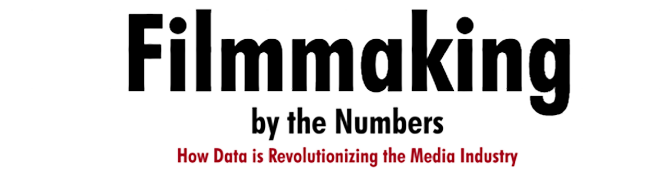 Sponsored by CILECT North America and UFVANovember 15 & 16, 2019
SUMMIT SCHEDULEFRIDAY 11/15
9– 10 AM: Continental Breakfast (Cine Stage) and Registration (MKS Lobby) 
10 – 10:15 AM: Welcome & Introductions (Folino Theater, MKS)Michael Kowalski, Interim Dean, Dodge College – welcome and summit kick offBrett Danaher (?), Assistant Prof Argyros School of Business & Economics – What is entertainment analytics and why is it important in Film & TV Education	
10:15 – 11:15 AM (Session 1): Morning Keynote (Folino Theater, MKS) – Ben Fritz, Wall Street Journal West Coast Bureau Chief and Author, “The Big Picture – The Fight for the Future of Movies” 
11:15 – 11:30 AM: Coffee Break (Lobby, MKS)
11:30 – 12:30 PM (Session 2): Panel - Impact of Data on Entertainment (Folino Theater, MKS) Impact on Content: Adam Kolbrenner – Principal of Lit Ent Management 				Impact on Agenting: Andre Vargas – CAA Analytics Director  				Impact on Marketing: Gordon Paddison – CEO Stradella Road 				Impact on Financing: Jason Scoggins – COO Slated, Inc. 				Impact on Production: Nick Lewerke – VP Analytics Walt Disney Studios

12:30 – 1:30 PM: Lunch (DMAC Directing Stage/Patio/Lobby) 1:30 – 2:30 PM (Session 3): Afternoon Keynote (Folino Theater, MKS) Steve Boulton-Wallace – SVP HBO “Analytics Strategy to Launch HBO Max Streaming” 
2:30 – 2:45 PM: Afternoon Coffee Break (Lobby, MKS)
2:45 – 3:45 PM: (Session 5): Innovators Roundtable: how the technology tools of tomorrow fit into academia today (Folino Theater, MKS)
3:45 – 4:45 PM: (Session 6): Brett Danaher, Assistant Prof Argyros School of Business & Economics (Folino Theater, MKS)
4:45– 5:45 PM: (Session 7): Workshop Overview (Folino Theater, MKS) (Parrot Analytics/Binge Labs)Wared Seger, CEO of Parrot Analytics “Topic TBD” Malik Ahmad and Peter John Dickinson, Binge Labs “Topic TBD”
5:45 – 6 PM: Closing Remarks – Michael Kowalski (Folino Theater, MKS)6 – 8 PM: Dinner – (Faculty Athenaeum) SATURDAY 11/16
9– 10 AM: Continental Breakfast (CSW)10 – 12 PM: Parallel Workshops		Workshop 1: TBD
		Workshop 2: TBD12 – 1 PM: Lunch  (CSW)1 – 3 PM: Parallel Workshops		Workshop 1: TBD
		Workshop 2: TBD